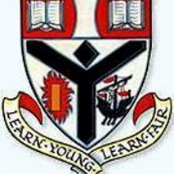 Assessment Arrangements (AAA) Pupil NewsletterOctober 2020Auchenharvie Academy recognises that some of its pupils have barriers to learning and accessing exams under standard conditions. To help with this we have adjustments which we can make when necessary. For candidates who have a recognised difficulty or disability there are guidelines which allow for ‘reasonable adjustments’ to exam conditions. The purpose of these adjustments is to provide candidates with an equal opportunity to demonstrate their attainment in an assessment. As a school we must put adjustments in place only where necessary and ensure we maintain the standards of the examination process.Principles of Assessment AdjustmentsWe are bound by rules set out by SQA to ensure we only adjust arrangements where necessary. 1-Adjustments are to remove a barrier, not to give you an advantage if you are struggling with the subject. We cannot give you the answers. 2-Arrangements must not be given if they stop a key area of the exam being assessed-you cannot have a reader in an exam where reading is being assessed. 3-Arrangements must be tailored to meet a candidate’s needs-this means you might need support for English but not biology.4-Arrangements should reflect the candidate’s normal way of learning-this shouldn’t just be something you want for the exam because you feel nervous or someone else is getting it. It needs to be something that removes a barrier for you and has been proven to work for you. Process for Providing Assessment Arrangements1- Your teacher will decide how to best overcome a barrier and how to support you. They then gather evidence this support works for you, doesn’t breach SQA rules and will then request this support for the exam. 2-Your teacher sends their request to their Faculty Head so they can decide if support is fair and follows SQA policy. It must also show that this is how you normally work and by having the support your marks increase significantly.  3-FH looks over the request sent by the class teacher and the evidence given. They then decide whether to pass this request on to SfL.4-Support for Learning (SfL Room C29) look over the request and evidence and then decide whether it is suitable for you. SfL teacher will then speak with you about the support requested.5-You will have to sign a form to say you agree with the supports which have been discussed with you.6-The formal verification (a check over evidence) then happens with DHT & SfL PT and arrangements put in place.There are deadlines which must be met to allow time to process requests and assess evidence. This means requests cannot occur last minute (within a few weeks of exams). Your teacher will remind you of the deadline for requests but we need requests at least 5 weeks before exams to complete the process. It must be your teacher who requests the support-you cannot go to SfL and ask for something especially in the days just before the exam. Evidence must be submitted at the same time as a request including medical letters. If you need a medical letter phone your GP ASAP so we have that on file. The only time last minute support will be given is if you have an accident as no one can plan for those .Potential Assessment Arrangements